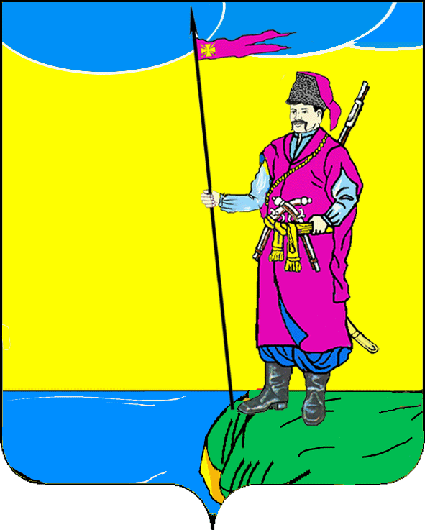 АДМИНИСТРАЦИИ ПЛАСТУНОВСКОГО СЕЛЬСКОГО ПОСЕЛЕНИЯ ДИНСКОГО РАЙОНАПОСТАНОВЛЕНИЕАктуальная редакция(изменения № 196 от 01.11.2018 г.; № 215 от 12.11.2019 г.; № 260 от 13.11.2020 г.; № 285 от 21.12.2020 г.; № 23 от 03.02.2021 г.; № 111 от 02.06.2021 г.; № 264 от 12.11.2021 г.; № 304 от 24.12.2021 г.)От 13.11.2017 г.										№ 260станица ПластуновскаяОб утверждении муниципальной программы Пластуновского сельского поселения Динского района «Развитие физической культуры и спорта»Срок реализации муниципальной программы 2018-2024 годВ целях развития физической культуры и спорта в Пластуновском сельском поселении Динского района, в соответствии с постановлением администрации Пластуновского сельского поселения Динского района от 1 августа 2014 года № 257 «Об утверждении Порядка принятия решения о разработке, формирования, реализации и оценки эффективности реализации муниципальных программ муниципального образования Пластуновское сельское поселение Динского района» (с изменениями от 05.08.2015 г. № 366; от 18.08.2016 г. № 336; от 16.06.2017 г. № 116), на основании статьи 59 Устава Пластуновского сельского поселения Динского района, п о с т а н о в л я ю:1. Утвердить муниципальную программу Пластуновского сельского поселения Динского района «Развитие физической  культуры и спорта» на 2018-2024 годы (далее – Программа) (прилагается).2. Общему отделу администрации Пластуновского сельского поселения (Маликов) опубликовать настоящее постановление в газете «Пластуновские известия» и разместить на официальном сайте Пластуновского сельского поселения в информационно-телекоммуникационной сети «Интернет» (вкладка «Документы», раздел «Бюджетные программы», подраздел «Муниципальные программы»). 3. Контроль за выполнением настоящего постановления оставляю за собой.4. Настоящее постановление вступает в силу со дня его официального опубликования, но не ранее 01 января 2018 года.Глава Пластуновского сельского поселения								С.К.ОлейникМуниципальная программа  Пластуновского сельского поселения Динского района«Развитие физической культуры и спорта»ПАСПОРТмуниципальной программы Пластуновского сельского поселения Динского района«Развитие физической культуры и спорта»1. Характеристика текущего состояния и основные проблемы в сфере реализации муниципальной программыОсновополагающей задачей политики администрации Краснодарского края и Пластуновского сельского поселения в частности является создание условий для роста благосостояния населения края, национального самосознания и обеспечения долгосрочной социальной стабильности. Создание базы для сохранения и улучшения физического и духовного здоровья граждан в значительной степени способствует решению указанной задачи. В то же время существенным фактором, определяющим состояние здоровья населения, является поддержание оптимальной физической активности в течение всей жизни каждого жителя. Роль спорта становится не только все более заметным социальным, но и политическим фактором в современном мире. Привлечение населения края и поселения к занятиям физической культурой, а также успехи на всероссийских и международных состязаниях являются бесспорным доказательством жизнеспособности и духовной силы любой нации, а также ее военной и политической мощи.За последние годы в Пластуновском сельском поселении значительно возросли роль спорта и уровень проводимых спортивных и физкультурных мероприятий. Кроме того, в поселении на постоянной основе проводятся массовые физкультурно-спортивные мероприятия, затрагивающие все категории населения. И прежде всего - это массовые спартакиады, которые охватывают и учащихся, и муниципальных  служащих, а также сельские игры и семейные старты. И число жителей, принимающих в них участие, растет с каждым годом.В 2011 году на территории Пластуновского сельского поселения в рамках краевой программы построена спортивная площадка с искусственным покрытием. Проводится ежегодный ремонт стадиона. В 2016 году открыт многофункциональный современный школьный стодион с искусственным покрытием, беговыми дорожками и ямой для прыжков в длину. Строительство произведено за счет спонсорских средств.В поселении на сегодняшний день систематически занимаются физической культурой и спортом 39,6% населения поселения (в 2009 году – 17,7%). Одним из основных приоритетных направлений государственной политики является вовлечение граждан в регулярные занятия физической культурой и спортомМуниципальная программа Пластуновского сельского поселения Динского района разработана в соответствии со Стратегией развития физической культуры и спорта в Российской Федерации на период до 2020 года, утвержденной распоряжением Правительства Российской Федерации от 7 августа 2009 года N 1101-р, Концепцией федеральной целевой программы «Развитие физической культуры и спорта в Российской Федерации на 2016 - 2020 годы», утвержденной распоряжением Правительства Российской Федерации от 2 января 2014 года N 2-р, государственной программой Российской Федерации «Развитие физической культуры и спорта», утвержденной постановлением Правительства Российской Федерации от 15 апреля 2014 года N 302, Государственной программой Краснодарского края «Развитие физической культуры и спорта». Основные направления реализации муниципальной программы разработаны с целью ежегодного увеличения численности жителей поселения, занимающихся физической культурой и спортом, посредством создания условий, обеспечивающих возможность гражданам систематически заниматься физической культурой и спортом, развития инфраструктуры спорта, популяризации массового.Решение поставленных в муниципальной программе задач возможно только на основе развитой спортивной инфраструктуры с применением современных методологических решений. При этом область физической культуры и спорта многогранна, охватывает различные сферы деятельности, отличающиеся содержанием реализуемых внутри них мероприятий и целевыми аудиториями.Эти сферы, охватывающие массовую физическую культуру и спорт, детский спорт, формирование и подготовку спортивного резерва, а также подготовку спортсменов спортивных сборных команд Российской Федерации, образуют единое целое. Нерешенность проблем отдельных направлений приводит к отсутствию стабильного результата у всей отрасли. Соответственно комплексное решение возможно только на основе инфраструктурных решений по всем соответствующим направлениям.Несмотря на комплексную реализацию мероприятий по развитию физической культуры и спорта в Краснодарском крае и в поселении, в данной сфере остается ряд нерешенных проблем.Основной проблемой является недостаточная обеспеченность населения спортивными сооружениями, в том числе спортивными залами и плоскостными спортивными сооружениями. Несмотря на открытие новых спортивных объектов, сохранять и увеличивать показатели нормативной обеспеченности населения спортивными сооружениями становится всё более затруднительным, так как в последние годы отмечается высокий уровень роста населения поселения.Нерешенность вопросов инфраструктурного и методического обеспечения на сегодняшний день является существенным фактором ограничения распространения стандартов здорового образа жизни.Кроме того, в настоящее время в Пластуновском сельском поселении в сфере физической культуры и спорта сложились такие проблемы, как:снижение социальной эффективности физкультурно-спортивной деятельности в части воспитания детей и молодежи, формирования положительных примеров и ориентиров в обществе;отсутствие достаточного финансирования из бюджета поселения и необходимость финансирования из краевого бюджета.Только рациональное использование выделенных ресурсов и комплексное решение проблем на основе программно-целевого метода позволит обеспечить:развитие массового спорта с учетом необходимости повышения обеспеченности физкультурно-спортивными объектами на краевом и муниципальном уровнях;создание условий для формирования, подготовки и сохранения спортивного резерва;информирование общества (в том числе в информационно-телекоммуникационной сети "Интернет") о результатах реализации государственной программы, новых возможностях для занятий физической культурой и спортом, об открытии спортивных центров для повышения престижа активного образа жизни.Реализация мероприятий, предусмотренных муниципальной программой, окажет позитивное влияние на состояние в сопряженных сферах жизнедеятельности и будет способствовать увеличению средней продолжительности жизни населения поселения, повышению качества жизни, особенно трудоспособного населения, созданию условий, влияющих на повышение производительности труда в различных отраслях экономики, созданию условий, влияющих на сокращение временной нетрудоспособности населения в различных секторах экономики. 2. Цели, задачи и целевые показатели, сроки и этапы реализации муниципальной программыЦелью муниципальной программы является ежегодное увеличение численности жителей Пластуновского сельского поселения, занимающихся физической культурой и спортом.Для достижения указанной цели должны быть решены следующие основные задачи:сохранение и улучшение физического здоровья жителей Пластуновского сельского поселения средствами физической культуры и спорта;повышение мотивации граждан к регулярным занятиям физической культурой и спортом, поэтапное внедрение Всероссийского физкультурно-спортивного комплекса «Готов к труду и обороне»;популяризация физической культуры и спорта, формирование потребности в физическом совершенствовании посредством внедрения эффективных технологий пропаганды и социальной рекламы в сфере физической культуры и спорта; развитие детско-юношеского спорта;обеспечение доступности и повышение качества физкультурно-оздоровительных и спортивных услуг, предоставляемых населению;повышение качества оказания муниципальных услуг (выполнения работ) и исполнения муниципальных функций в сфере физической культуры и спорта;Срок реализации программы – 2018-2024 годы.ЦЕЛИ, ЗАДАЧИ И ЦЕЛЕВЫЕ ПОКАЗАТЕЛИ МУНИЦИПАЛЬНОЙ ПРОГРАММЫПластуновского сельского поселения Динского района«Развитие физической культуры и спорта»3. Перечень мероприятий муниципальной программы Пластуновского сельского поселения Динского района «Развитие физической культуры и спорта»(тыс.рублей)4. Прогноз показателей муниципального задания на оказание муниципальных услуг муниципальными учреждениями в сфере реализации программы5. Обоснование ресурсного обеспечения муниципальной программыФинансирование мероприятий муниципальной программы предусматривается осуществлять за счет средств местного бюджета.общий объем финансирования – 77 848,9 тыс. рублей, в том числе по годам:2018 год – 1 350,0 тыс. рублей;2019 год – 3 533,8 тыс. рублей;2020 год – 2 607,7 тыс. рублей;2021 год – 2 284,0 тыс. рублей;2022 год – 63 793,4 тыс. рублей;2023 год – 2 140,0 тыс. рублей;2024 год – 2 140,0 тыс. рублей.из них: из средств местного бюджета – 16 195,5 тыс. рублей, в том числе по годам:2018 год – 1 350,0 тыс. рублей;2019 год – 3 533,8 тыс. рублей;2020 год – 2 607,7 тыс. рублей;2021 год – 2 284,0 тыс. рублей;2022 год – 2 140,0 тыс. рублей;2023 год – 2 140,0 тыс. рублей;2024 год – 2 140,0 тыс. рублей.из средств краевого бюджета – 61 653,4 тыс. рублей, в том числе по годам:   2018 год – 0,0 тыс. рублей;2019 год – 0,0 тыс. рублей;2020 год – 0,0 тыс. рублей;2021 год – 0,0 тыс. рублей;2022 год – 61 653,4 тыс. рублей;2023 год – 0,0 тыс. рублей;2024 год – 0,0 тыс. рублей;из средств федерального бюджета - 0,0 тыс. рублей, в том числе по годам:   2018 год – 0,0 тыс. рублей;2019 год – 0,0 тыс. рублей;2020 год – 0,0 тыс. рублей;2021 год – 0,0 тыс. рублей;2022 год – 0,0 тыс. рублей;2023 год – 0,0 тыс. рублей;2024 год – 0,0 тыс. рублей.Расчет ресурсного обеспечения выполнен на основании расчета нормативных затрат на оказание муниципальных услуг.Объемы финансирования муниципальной программы могут уточняться в соответствии с решениями о бюджете Пластуновского сельского поселения Динского района и законом Краснодарского края о краевом бюджете.6. Методика оценки эффективности реализации муниципальной программы5.1. Оценка эффективности реализации муниципальной программы проводится ежегодно. Результаты оценки эффективности реализации муниципальной программы представляются ее координатором в составе ежегодного доклада о ходе реализации муниципальной программы и оценке эффективности ее реализации.5.2. Оценка эффективности реализации муниципальной программы включает:оценку степени реализации мероприятий программы и достижения ожидаемых непосредственных результатов их реализации;оценку степени соответствия запланированному уровню расходов;оценку эффективности использования финансовых средств;оценку степени достижения целей и решения задач муниципальной программы;5.3. Оценка степени реализации мероприятий программы и достижения ожидаемых непосредственных результатов их реализации5.3.1. Степень реализации мероприятий оценивается как доля мероприятий выполненных в полном объеме по следующей формуле:СРм = Мв / М, где:									(1)СРм - степень реализации мероприятий;Мв - количество мероприятий, выполненных в полном объеме, из числа мероприятий, запланированных к реализации в отчетном году;М - общее количество мероприятий, запланированных к реализации в отчетном году.5.3.2. Мероприятие может считаться выполненным в полном объеме при достижении следующих результатов:- мероприятие, результаты которого оцениваются на основании числовых значений показателя непосредственного результата реализации мероприятия (далее - результат), считается выполненным в полном объеме, если фактически достигнутое его значение составляет не менее 95% от запланированного и не хуже, чем значение показателя результата, достигнутое в году, предшествующем отчетному, с учетом корректировки объемов финансирования по мероприятию.Выполнение данного условия подразумевает, что в случае, если степень достижения показателя результата составляет менее 100%, проводится сопоставление значений показателя результата, достигнутого в отчетном году, со значением данного показателя результата, достигнутого в году, предшествующем отчетному. В случае ухудшения значения показателя результата по сравнению с предыдущим периодом, проводится сопоставление темпов роста данного показателя результата с темпами роста объемов расходов по рассматриваемому мероприятию. При этом мероприятие может считаться выполненным только в случае, если темпы ухудшения значений показателя результата ниже темпов сокращения расходов на реализацию мероприятия (например, допускается снижение на 1% значения показателя результата, если расходы сократились не менее чем на 1% в отчетном году по сравнению с годом, предшествующим отчетному.- мероприятие, предусматривающее оказание муниципальных услуг (выполнение работ) на основании муниципальных заданий, финансовое обеспечение которых осуществляется за счет средств бюджета поселения, считается выполненным в полном объеме в случае выполнения сводных показателей муниципальных заданий по объему (качеству) муниципальных услуг (работ) в соответствии с:соглашением о порядке и условиях предоставления субсидии на финансовое обеспечение выполнения муниципального задания, заключаемого муниципальным бюджетным учреждением муниципального образования Пластуновское сельское поселение Динского района.- по иным мероприятиям результаты реализации могут оцениваться как достижение или не достижение качественного результата.5.4. Оценка степени соответствия запланированному уровню расходов.5.4.1. Степень соответствия запланированному уровню расходов оценивается как отношение фактически произведенных в отчетном году расходов на их реализацию к плановым значениям по следующей формуле:ССуз = Зф / Зп, где:									(2)ССуз - степень соответствия запланированному уровню расходов;Зф - фактические расходы на реализацию в отчетном году;Зп - объемы финансовых средств, предусмотренные на реализацию программы на отчетный год в соответствии с действующей на момент проведения оценки эффективности реализации редакцией муниципальной программы.5.5. Оценка эффективности использования финансовых средств.5.5.1. Эффективность использования финансовых средств рассчитывается как отношение степени реализации мероприятий к степени соответствия запланированному уровню расходов по следующей формуле:Эис = СРм / ССуз, где:								(3)Эис - эффективность использования финансовых средств;СРм - степень реализации мероприятий (1);ССуз - степень соответствия запланированному уровню расходов (2).5.6. Оценка степени достижения целей и решения задач муниципальной программы.5.6.1. Для оценки степени достижения целей и решения задач (далее - степень реализации) муниципальной программы определяется степень достижения плановых значений каждого целевого показателя, характеризующего цели и задачи муниципальной программы.5.6.2. Степень достижения планового значения целевого показателя, характеризующего цели и задачи муниципальной программы, рассчитывается по следующей формуле:СДмппз = ЗПмпф / ЗПмпп,								(4)Где СДмппз - степень достижения планового значения целевого показателя, характеризующего цели и задачи муниципальной программы;ЗПмпф - значение целевого показателя, характеризующего цели и задачи муниципальной программы, фактически достигнутое на конец отчетного периода;ЗПмпп - плановое значение целевого показателя, характеризующего цели и задачи муниципальной программы.5.6.3. Степень реализации муниципальной программы рассчитывается по формуле:СРмп = (СДмппз1 + СДмппз2 + … + СДмппзm) / m, где:			(5)СРмп - степень реализации муниципальной программы;СДмппз - степень достижения планового значения целевого показателя, характеризующего цели и задачи муниципальной программы (4);m - количество целевых показателей, характеризующих цели и задачи муниципальной программы.При использовании данной формулы в случаях, если СДмппз>1, его значение принимается равным 1.5.7. Оценка эффективности реализации муниципальной программы5.7.1. Эффективность реализации муниципальной программы оценивается в зависимости от значений оценки степени реализации муниципальной программы и оценки эффективности использования финансовых средств по следующей формуле:ЭРмп = СРмп * Эис, где:						 (6)ЭРмп - эффективность реализации программы;СРмп - степень реализации программы (5);Эис - эффективность использования финансовых средств (3).5.7.2. Эффективность реализации муниципальной программы признается высокой в случае, если значение ЭРмп составляет не менее 0,90.Эффективность реализации муниципальной программы признается средней в случае, если значение ЭРмп, составляет не менее 0,80.Эффективность реализации муниципальной программы признается удовлетворительной в случае, если значение ЭРмп составляет не менее 0,70.В остальных случаях эффективность реализации муниципальной программы признается неудовлетворительной.7. Механизм реализации муниципальной программы и контроль за ее выполнениемТекущее управление муниципальной программы осуществляет общий отдел администрации Пластуновского сельского поселения Динского района (далее - координатор муниципальной программы).Координатор муниципальной программы в процессе реализации муниципальной программы:обеспечивает проведение общественных обсуждений по проекту муниципальной программы;представляет в финансовый отдел администрации Пластуновского сельского поселения отчетность, необходимую для осуществления контроля за реализацией муниципальной программы;обеспечивает государственную регистрацию муниципальной программы в федеральном государственном реестре документов стратегического планирования в порядке и сроки, установленные Правительством Российской Федерации, с учетом требований законодательства Российской Федерации о государственной, коммерческой, служебной и иной охраняемой законом тайне;обеспечивает разработку муниципальной программы, ее согласование с участниками муниципальной программы;формирует структуру муниципальной программы и перечень участников муниципальной программы;организует реализацию муниципальной программы, координацию участников муниципальной программы;разрабатывает в пределах своих полномочий проекты муниципальных правовых актов, необходимых для выполнения муниципальной программы;принимает решение о необходимости внесения в установленном порядке изменений в муниципальную программу;несет ответственность за достижение целевых показателей муниципальной программы;осуществляет подготовку предложений по объемам и источникам финансирования реализации муниципальной программы на основании предложений участников муниципальной программы;осуществляет мониторинг реализации муниципальной программы и анализ отчетности, представляемой участниками муниципальной программы;участвует в привлечении средств краевого бюджета для выполнения мероприятий муниципальной программы;разрабатывает формы отчетности для участников муниципальной программы, необходимые для осуществления контроля за выполнением муниципальной программы, устанавливает сроки их предоставления;ежегодно проводит оценку эффективности муниципальной программы;готовит ежегодный доклад о ходе реализации муниципальной программы и оценке эффективности ее реализации (далее – доклад о ходе реализации муниципальной программы);представляет ежегодный доклад о ходе реализации муниципальной программы до 1 марта года, следующего за отчетным, в финансовый отдел администрации Пластуновского сельского поселения;организует информационную и разъяснительную работу, направленную на освещение целей и задач муниципальной программы в печатных средствах массовой информации, на официальном сайте;обеспечивает размещение на официальном сайте утвержденной муниципальной программы в актуальной редакции, а также информации о ходе реализации и достигнутых результатах муниципальной программы;осуществляет иные полномочия, установленные программой.Действие муниципальной программы прекращается по выполнению в установленные в ней сроки мероприятий подпрограмм, а также при досрочном их выполнении.Муниципальный заказчик:заключает муниципальные контракты в установленном законодательством порядке согласно Федеральному закону от 5 апреля 2013 года № 44-ФЗ «О контрактной системе в сфере закупок товаров, работ, услуг для обеспечения государственных и муниципальных нужд»;проводит анализ выполнения мероприятия;несет ответственность за нецелевое и неэффективное использование выделенных в распоряжение бюджетных средств;осуществляет согласование с участниками муниципальной программы возможных сроков выполнения мероприятия, предложений по объемам и источникам финансирования;формирует бюджетные заявки на финансирование мероприятия программы, а также осуществляет иные полномочия, установленные муниципальной программой.Главный распорядитель бюджетных средств в пределах полномочий, установленных бюджетным законодательством Российской Федерации:обеспечивает результативность, адресность и целевой характер использования бюджетных средств, в соответствии с утвержденными ему бюджетными ассигнованиями и лимитами бюджетных обязательств;осуществляет иные полномочия, установленные бюджетным законодательством Российской Федерации.Исполнитель:обеспечивает реализацию мероприятия и проводит анализ его выполнения;представляет координатору муниципальной программы отчетность о результатах выполнения мероприятия программы ежеквартально, до 10 числа, следующего за отчетным периодом;осуществляет иные полномочия, установленные муниципальной программой.Контроль за ходом выполнения муниципальной программы осуществляет Совет Пластуновского сельского поселения Динского района.Начальник общего отделаадминистрации Пластуновскогосельского поселения 								Ю.И.ПетренкоПРИЛОЖЕНИЕ УТВЕРЖДЕНАпостановлением администрации Пластуновского сельского поселения Динского районаот 13.11.2017 г. № 260Координатор муниципальной программыОбщий отдел администрации Пластуновского сельского поселения Динского районаКоординаторы подпрограмм муниципальной программыне предусмотреныУчастники муниципальной программыАдминистрация Пластуновского сельского поселения ДинскогоРайона;МБУ по физическому развитию, спорту и молодежной политике «Лидер»Подпрограммы муниципальной программыне предусмотреныВедомственные целевые программыне предусмотреныЦель муниципальной программыежегодное увеличение численности жителей Пластуновского сельского поселения, занимающихся физической культурой и спортомЗадачи муниципальной программысохранение и улучшение физического здоровья жителей Пластуновского сельского поселения средствами физической культуры и спорта;повышение мотивации граждан к регулярным занятиям физической культурой и спортом, поэтапное внедрение Всероссийского физкультурно-спортивного комплекса «Готов к труду и обороне»;популяризация физической культуры и спорта, формирование потребности в физическом совершенствовании посредством внедрения эффективных технологий пропаганды и социальной рекламы в сфере физической культуры и спорта; развитие детско-юношеского спорта;обеспечение доступности и повышение качества физкультурно-оздоровительных и спортивных услуг, предоставляемых населению;повышение качества оказания муниципальных услуг (выполнения работ) и исполнения муниципальных функций в сфере физической культуры и спорта;Перечень целевых показателей муниципальной программыКоличество участников спортивных мероприятий; Доля граждан, систематически занимающихся физической культурой и спортом, в общей численности населения поселения.Этапы и сроки реализациимуниципальной программысрок реализации 2018-2024 годы, этапы не предусмотреныОбъемы и источники финансированиямуниципальной программыобщий объем финансирования – 77 848,9 тыс. рублей, в том числе по годам:2018 год – 1 350,0 тыс. рублей;2019 год – 3 533,8 тыс. рублей;2020 год – 2 607,7 тыс. рублей;2021 год – 2 284,0 тыс. рублей;2022 год – 63 793,4 тыс. рублей;2023 год – 2 140,0 тыс. рублей;2024 год – 2 140,0 тыс. рублей.из них: из средств местного бюджета – 16 195,5 тыс. рублей, в том числе по годам:2018 год – 1 350,0 тыс. рублей;2019 год – 3 533,8 тыс. рублей;2020 год – 2 607,7 тыс. рублей;2021 год – 2 284,0 тыс. рублей;2022 год – 2 140,0 тыс. рублей;2023 год – 2 140,0 тыс. рублей;2024 год – 2 140,0 тыс. рублей.из средств краевого бюджета – 61 653,4 тыс. рублей, в том числе по годам:   2018 год – 0,0 тыс. рублей;2019 год – 0,0 тыс. рублей;2020 год – 0,0 тыс. рублей;2021 год – 0,0 тыс. рублей;2022 год – 61 653,4 тыс. рублей;2023 год – 0,0 тыс. рублей;2024 год – 0,0 тыс. рублей;из средств федерального бюджета - 0,0 тыс. рублей, в том числе по годам:   2018 год – 0,0 тыс. рублей;2019 год – 0,0 тыс. рублей;2020 год – 0,0 тыс. рублей;2021 год – 0,0 тыс. рублей;2022 год – 0,0 тыс. рублей;2023 год – 0,0 тыс. рублей;2024 год – 0,0 тыс. рублей.№п/пНаименование целевого показателяЕдиницаизмеренияСтатус*Значение показателейЗначение показателейЗначение показателейЗначение показателейЗначение показателейЗначение показателейЗначение показателей№п/пНаименование целевого показателяЕдиницаизмеренияСтатус*201820192020202120222023202412345678910111.Муниципальная программа «Развитие физической культуры и спорта»Муниципальная программа «Развитие физической культуры и спорта»Муниципальная программа «Развитие физической культуры и спорта»Муниципальная программа «Развитие физической культуры и спорта»Муниципальная программа «Развитие физической культуры и спорта»Муниципальная программа «Развитие физической культуры и спорта»Муниципальная программа «Развитие физической культуры и спорта»Муниципальная программа «Развитие физической культуры и спорта»Муниципальная программа «Развитие физической культуры и спорта»Муниципальная программа «Развитие физической культуры и спорта»Цель: обеспечение доступа граждан к культурным ценностям; создание условий для развития творческих способностей жителей Пластуновского сельского поселения; воспитание подрастающего поколения в духе культурных традиций России и Кубани.Цель: обеспечение доступа граждан к культурным ценностям; создание условий для развития творческих способностей жителей Пластуновского сельского поселения; воспитание подрастающего поколения в духе культурных традиций России и Кубани.Цель: обеспечение доступа граждан к культурным ценностям; создание условий для развития творческих способностей жителей Пластуновского сельского поселения; воспитание подрастающего поколения в духе культурных традиций России и Кубани.Цель: обеспечение доступа граждан к культурным ценностям; создание условий для развития творческих способностей жителей Пластуновского сельского поселения; воспитание подрастающего поколения в духе культурных традиций России и Кубани.Цель: обеспечение доступа граждан к культурным ценностям; создание условий для развития творческих способностей жителей Пластуновского сельского поселения; воспитание подрастающего поколения в духе культурных традиций России и Кубани.Цель: обеспечение доступа граждан к культурным ценностям; создание условий для развития творческих способностей жителей Пластуновского сельского поселения; воспитание подрастающего поколения в духе культурных традиций России и Кубани.Цель: обеспечение доступа граждан к культурным ценностям; создание условий для развития творческих способностей жителей Пластуновского сельского поселения; воспитание подрастающего поколения в духе культурных традиций России и Кубани.Цель: обеспечение доступа граждан к культурным ценностям; создание условий для развития творческих способностей жителей Пластуновского сельского поселения; воспитание подрастающего поколения в духе культурных традиций России и Кубани.Цель: обеспечение доступа граждан к культурным ценностям; создание условий для развития творческих способностей жителей Пластуновского сельского поселения; воспитание подрастающего поколения в духе культурных традиций России и Кубани.Цель: обеспечение доступа граждан к культурным ценностям; создание условий для развития творческих способностей жителей Пластуновского сельского поселения; воспитание подрастающего поколения в духе культурных традиций России и Кубани.Цель: обеспечение доступа граждан к культурным ценностям; создание условий для развития творческих способностей жителей Пластуновского сельского поселения; воспитание подрастающего поколения в духе культурных традиций России и Кубани.Задачи: сохранение и улучшение физического здоровья жителей Пластуновского сельского поселения средствами физической культуры и спорта; повышение мотивации граждан к регулярным занятиям физической культурой и спортом, поэтапное внедрение Всероссийского физкультурно-спортивного комплекса «Готов к труду и обороне»; популяризация физической культуры и спорта, формирование потребности в физическом совершенствовании посредством внедрения эффективных технологий пропаганды и социальной рекламы в сфере физической культуры и спорта; развитие детско-юношеского спорта; обеспечение доступности и повышение качества физкультурно-оздоровительных и спортивных услуг, предоставляемых населению; повышение качества оказания муниципальных услуг (выполнения работ) и исполнения муниципальных функций в сфере физической культуры и спорта;Задачи: сохранение и улучшение физического здоровья жителей Пластуновского сельского поселения средствами физической культуры и спорта; повышение мотивации граждан к регулярным занятиям физической культурой и спортом, поэтапное внедрение Всероссийского физкультурно-спортивного комплекса «Готов к труду и обороне»; популяризация физической культуры и спорта, формирование потребности в физическом совершенствовании посредством внедрения эффективных технологий пропаганды и социальной рекламы в сфере физической культуры и спорта; развитие детско-юношеского спорта; обеспечение доступности и повышение качества физкультурно-оздоровительных и спортивных услуг, предоставляемых населению; повышение качества оказания муниципальных услуг (выполнения работ) и исполнения муниципальных функций в сфере физической культуры и спорта;Задачи: сохранение и улучшение физического здоровья жителей Пластуновского сельского поселения средствами физической культуры и спорта; повышение мотивации граждан к регулярным занятиям физической культурой и спортом, поэтапное внедрение Всероссийского физкультурно-спортивного комплекса «Готов к труду и обороне»; популяризация физической культуры и спорта, формирование потребности в физическом совершенствовании посредством внедрения эффективных технологий пропаганды и социальной рекламы в сфере физической культуры и спорта; развитие детско-юношеского спорта; обеспечение доступности и повышение качества физкультурно-оздоровительных и спортивных услуг, предоставляемых населению; повышение качества оказания муниципальных услуг (выполнения работ) и исполнения муниципальных функций в сфере физической культуры и спорта;Задачи: сохранение и улучшение физического здоровья жителей Пластуновского сельского поселения средствами физической культуры и спорта; повышение мотивации граждан к регулярным занятиям физической культурой и спортом, поэтапное внедрение Всероссийского физкультурно-спортивного комплекса «Готов к труду и обороне»; популяризация физической культуры и спорта, формирование потребности в физическом совершенствовании посредством внедрения эффективных технологий пропаганды и социальной рекламы в сфере физической культуры и спорта; развитие детско-юношеского спорта; обеспечение доступности и повышение качества физкультурно-оздоровительных и спортивных услуг, предоставляемых населению; повышение качества оказания муниципальных услуг (выполнения работ) и исполнения муниципальных функций в сфере физической культуры и спорта;Задачи: сохранение и улучшение физического здоровья жителей Пластуновского сельского поселения средствами физической культуры и спорта; повышение мотивации граждан к регулярным занятиям физической культурой и спортом, поэтапное внедрение Всероссийского физкультурно-спортивного комплекса «Готов к труду и обороне»; популяризация физической культуры и спорта, формирование потребности в физическом совершенствовании посредством внедрения эффективных технологий пропаганды и социальной рекламы в сфере физической культуры и спорта; развитие детско-юношеского спорта; обеспечение доступности и повышение качества физкультурно-оздоровительных и спортивных услуг, предоставляемых населению; повышение качества оказания муниципальных услуг (выполнения работ) и исполнения муниципальных функций в сфере физической культуры и спорта;Задачи: сохранение и улучшение физического здоровья жителей Пластуновского сельского поселения средствами физической культуры и спорта; повышение мотивации граждан к регулярным занятиям физической культурой и спортом, поэтапное внедрение Всероссийского физкультурно-спортивного комплекса «Готов к труду и обороне»; популяризация физической культуры и спорта, формирование потребности в физическом совершенствовании посредством внедрения эффективных технологий пропаганды и социальной рекламы в сфере физической культуры и спорта; развитие детско-юношеского спорта; обеспечение доступности и повышение качества физкультурно-оздоровительных и спортивных услуг, предоставляемых населению; повышение качества оказания муниципальных услуг (выполнения работ) и исполнения муниципальных функций в сфере физической культуры и спорта;Задачи: сохранение и улучшение физического здоровья жителей Пластуновского сельского поселения средствами физической культуры и спорта; повышение мотивации граждан к регулярным занятиям физической культурой и спортом, поэтапное внедрение Всероссийского физкультурно-спортивного комплекса «Готов к труду и обороне»; популяризация физической культуры и спорта, формирование потребности в физическом совершенствовании посредством внедрения эффективных технологий пропаганды и социальной рекламы в сфере физической культуры и спорта; развитие детско-юношеского спорта; обеспечение доступности и повышение качества физкультурно-оздоровительных и спортивных услуг, предоставляемых населению; повышение качества оказания муниципальных услуг (выполнения работ) и исполнения муниципальных функций в сфере физической культуры и спорта;Задачи: сохранение и улучшение физического здоровья жителей Пластуновского сельского поселения средствами физической культуры и спорта; повышение мотивации граждан к регулярным занятиям физической культурой и спортом, поэтапное внедрение Всероссийского физкультурно-спортивного комплекса «Готов к труду и обороне»; популяризация физической культуры и спорта, формирование потребности в физическом совершенствовании посредством внедрения эффективных технологий пропаганды и социальной рекламы в сфере физической культуры и спорта; развитие детско-юношеского спорта; обеспечение доступности и повышение качества физкультурно-оздоровительных и спортивных услуг, предоставляемых населению; повышение качества оказания муниципальных услуг (выполнения работ) и исполнения муниципальных функций в сфере физической культуры и спорта;Задачи: сохранение и улучшение физического здоровья жителей Пластуновского сельского поселения средствами физической культуры и спорта; повышение мотивации граждан к регулярным занятиям физической культурой и спортом, поэтапное внедрение Всероссийского физкультурно-спортивного комплекса «Готов к труду и обороне»; популяризация физической культуры и спорта, формирование потребности в физическом совершенствовании посредством внедрения эффективных технологий пропаганды и социальной рекламы в сфере физической культуры и спорта; развитие детско-юношеского спорта; обеспечение доступности и повышение качества физкультурно-оздоровительных и спортивных услуг, предоставляемых населению; повышение качества оказания муниципальных услуг (выполнения работ) и исполнения муниципальных функций в сфере физической культуры и спорта;Задачи: сохранение и улучшение физического здоровья жителей Пластуновского сельского поселения средствами физической культуры и спорта; повышение мотивации граждан к регулярным занятиям физической культурой и спортом, поэтапное внедрение Всероссийского физкультурно-спортивного комплекса «Готов к труду и обороне»; популяризация физической культуры и спорта, формирование потребности в физическом совершенствовании посредством внедрения эффективных технологий пропаганды и социальной рекламы в сфере физической культуры и спорта; развитие детско-юношеского спорта; обеспечение доступности и повышение качества физкультурно-оздоровительных и спортивных услуг, предоставляемых населению; повышение качества оказания муниципальных услуг (выполнения работ) и исполнения муниципальных функций в сфере физической культуры и спорта;Задачи: сохранение и улучшение физического здоровья жителей Пластуновского сельского поселения средствами физической культуры и спорта; повышение мотивации граждан к регулярным занятиям физической культурой и спортом, поэтапное внедрение Всероссийского физкультурно-спортивного комплекса «Готов к труду и обороне»; популяризация физической культуры и спорта, формирование потребности в физическом совершенствовании посредством внедрения эффективных технологий пропаганды и социальной рекламы в сфере физической культуры и спорта; развитие детско-юношеского спорта; обеспечение доступности и повышение качества физкультурно-оздоровительных и спортивных услуг, предоставляемых населению; повышение качества оказания муниципальных услуг (выполнения работ) и исполнения муниципальных функций в сфере физической культуры и спорта;1.1Количество участников спортивных мероприятий; человек343004300430043004300430043001.2Доля граждан, систематически занимающихся физической культурой и спортом, в общей численности населения поселения%3404040404040401.3Трудоустройство  несовершеннолетнихчеловек301010101010101.4Разработка и экспертиза проектно-сметной документацииЕд.30001000N
п/пНаименование мероприятияИсточник финансированияОбъем финансирования, всего в том числе по годамв том числе по годамв том числе по годамв том числе по годамв том числе по годамв том числе по годамв том числе по годамНепосредственный результат реализации мероприятияУчастник муниципальной программы N
п/пНаименование мероприятияИсточник финансированияОбъем финансирования, всего 2018год2019год2020год2021год2022год2023год2024годНепосредственный результат реализации мероприятияУчастник муниципальной программы 1234567891011891.1Финансовое обеспечение деятельности муниципального бюджетного учреждения Всего12 402,31 350,01 480,21 521,91 810,22 080,02 080,02 080,0100% выполнение муниципального заданияглавный распорядитель бюджетных средств:администрация Пластуновского сельского поселения Динского районаисполнители и получатели субсидий:МБУ по физическому развитию, спорту и молодежной политике «Лидер»1.1Финансовое обеспечение деятельности муниципального бюджетного учреждения местный бюджет12 402,31 350,01 480,21 521,91 810,22 080,02 080,02 080,0100% выполнение муниципального заданияглавный распорядитель бюджетных средств:администрация Пластуновского сельского поселения Динского районаисполнители и получатели субсидий:МБУ по физическому развитию, спорту и молодежной политике «Лидер»1.1Финансовое обеспечение деятельности муниципального бюджетного учреждения краевой бюджет0,00,00,00,00,00,00,00,0100% выполнение муниципального заданияглавный распорядитель бюджетных средств:администрация Пластуновского сельского поселения Динского районаисполнители и получатели субсидий:МБУ по физическому развитию, спорту и молодежной политике «Лидер»1.2Участие в организации временного трудоустройства несовершеннолетних граждан в возрасте от 14 до 18 лет в свободное от учебы времяВсего322,30,053,643,245,560,060,060,0Трудоустройство 10 несовершеннолетнихглавный распорядитель бюджетных средств:администрация Пластуновского сельского поселения Динского района1.2Участие в организации временного трудоустройства несовершеннолетних граждан в возрасте от 14 до 18 лет в свободное от учебы времяместный бюджет322,30,053,643,245,560,060,060,0Трудоустройство 10 несовершеннолетнихглавный распорядитель бюджетных средств:администрация Пластуновского сельского поселения Динского района1.2Участие в организации временного трудоустройства несовершеннолетних граждан в возрасте от 14 до 18 лет в свободное от учебы времякраевой бюджет0,00,00,00,00,00,00,00,0Трудоустройство 10 несовершеннолетнихглавный распорядитель бюджетных средств:администрация Пластуновского сельского поселения Динского района1.3Разработка и экспертиза проектной, сметной документации на реализацию мероприятия «Строительство малобюджетного спортивного комплекса по ул.Базарной, 82/2 в ст.Пластуновской Динского района Краснодарского края»Всего3 470,90,02 000,01 042,6428,30,00,00,0Положительное заключение экспертизыглавный распорядитель бюджетных средств:администрация Пластуновского сельского поселения Динского района1.3Разработка и экспертиза проектной, сметной документации на реализацию мероприятия «Строительство малобюджетного спортивного комплекса по ул.Базарной, 82/2 в ст.Пластуновской Динского района Краснодарского края»местный бюджет3 470,90,02 000,01 042,6428,30,00,00,0Положительное заключение экспертизыглавный распорядитель бюджетных средств:администрация Пластуновского сельского поселения Динского района1.3Разработка и экспертиза проектной, сметной документации на реализацию мероприятия «Строительство малобюджетного спортивного комплекса по ул.Базарной, 82/2 в ст.Пластуновской Динского района Краснодарского края»краевой бюджет0,00,00,00,00,00,00,00,0Положительное заключение экспертизыглавный распорядитель бюджетных средств:администрация Пластуновского сельского поселения Динского района1.4Строительство, реконструкция (в том числе реконструкция объектов незавершенного строительства) и техническое перевооружение объектов общественной инфраструктуры муниципального значения, приобретение объектов недвижимостиВсего61 653,40,00,00,00,061 653,40,00,0Строительство малобюджетного спортивного комплекса – 1 ед.главный распорядитель бюджетных средств:администрация Пластуновского сельского поселения Динского района1.4Строительство, реконструкция (в том числе реконструкция объектов незавершенного строительства) и техническое перевооружение объектов общественной инфраструктуры муниципального значения, приобретение объектов недвижимостиместный бюджет0,00,00,00,00,00,00,00,0Строительство малобюджетного спортивного комплекса – 1 ед.главный распорядитель бюджетных средств:администрация Пластуновского сельского поселения Динского района1.4Строительство, реконструкция (в том числе реконструкция объектов незавершенного строительства) и техническое перевооружение объектов общественной инфраструктуры муниципального значения, приобретение объектов недвижимостикраевой бюджет61 653,40,00,00,00,061 653,40,00,0Строительство малобюджетного спортивного комплекса – 1 ед.главный распорядитель бюджетных средств:администрация Пластуновского сельского поселения Динского района1.4Строительство, реконструкция (в том числе реконструкция объектов незавершенного строительства) и техническое перевооружение объектов общественной инфраструктуры муниципального значения, приобретение объектов недвижимостифедеральный бюджет0,00,00,00,00,00,00,00,0Строительство малобюджетного спортивного комплекса – 1 ед.главный распорядитель бюджетных средств:администрация Пластуновского сельского поселения Динского районаИТОГОВсего77 848,91 350,03 533,82 607,72 284,063 793,42 140,02 140,0ИТОГОместный бюджет16 195,51 350,03 533,82 607,72 284,02 140,02 140,02 140,0ИТОГОкраевой бюджет61 653,40,00,00,00,061 653,40,00,0ИТОГОфедеральный бюджет0,00,00,00,00,00,00,00,0Наименование услуги,показателя объема (качества) услуги, Значение показателя объема (качества) услугиЗначение показателя объема (качества) услугиЗначение показателя объема (качества) услугиЗначение показателя объема (качества) услугиЗначение показателя объема (качества) услугиЗначение показателя объема (качества) услугиЗначение показателя объема (качества) услугиЗначение показателя объема (качества) услугиРасходы местного бюджета на оказание муниципальной услуги, тыс. рублей Расходы местного бюджета на оказание муниципальной услуги, тыс. рублей Расходы местного бюджета на оказание муниципальной услуги, тыс. рублей Расходы местного бюджета на оказание муниципальной услуги, тыс. рублей Расходы местного бюджета на оказание муниципальной услуги, тыс. рублей Расходы местного бюджета на оказание муниципальной услуги, тыс. рублей Расходы местного бюджета на оказание муниципальной услуги, тыс. рублей Наименование услуги,показателя объема (качества) услуги, единица измерения2018год2019год2020год2021год2022год2023год2024год2018год2019год2020год2021год2022год2023год2024годФинансовое обеспечение деятельности муниципального бюджетного учреждения Финансовое обеспечение деятельности муниципального бюджетного учреждения Финансовое обеспечение деятельности муниципального бюджетного учреждения Финансовое обеспечение деятельности муниципального бюджетного учреждения Финансовое обеспечение деятельности муниципального бюджетного учреждения Финансовое обеспечение деятельности муниципального бюджетного учреждения Финансовое обеспечение деятельности муниципального бюджетного учреждения Финансовое обеспечение деятельности муниципального бюджетного учреждения Финансовое обеспечение деятельности муниципального бюджетного учреждения Финансовое обеспечение деятельности муниципального бюджетного учреждения Финансовое обеспечение деятельности муниципального бюджетного учреждения Финансовое обеспечение деятельности муниципального бюджетного учреждения Финансовое обеспечение деятельности муниципального бюджетного учреждения Финансовое обеспечение деятельности муниципального бюджетного учреждения Финансовое обеспечение деятельности муниципального бюджетного учреждения Финансовое обеспечение деятельности муниципального бюджетного учреждения 1. Участие в организации официальных спортивных мероприятий1350,01 480,20,00,00,00,00,0Количество спортивных мероприятий, проводимых на территории Краснодарского края, включенных в Единый календарный план межрегиональных, всероссийских и международных  физкультурных мероприятий и спортивных мероприятий Министер-ства спорта Российской Федерацииштук404000000хххххххколичество спортивных мероприятийштук808200000ххххххх2. Организация и проведение официальных физкультурных (физкультурно-оздоровительных) мероприятий0,00,01 521,91 810,22 080,02 080,02 080,0Количество участниковШтук0043004300430043004300хххххххКоличество физкультурных (физкультурно-оздоровительных) мероприятийШтук008489848484ххххххх